                                                                      Unification Crossword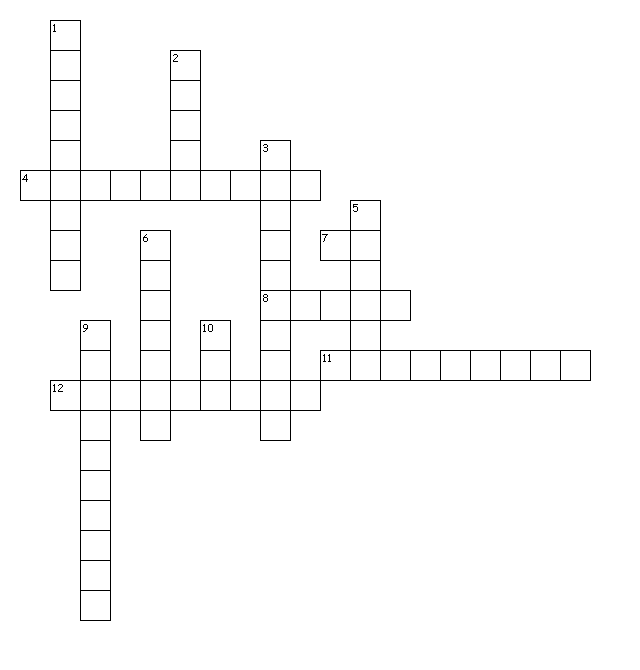 Questions:Across4. Hawaii's first king7. The war god8. used to kill Keoua11. Name of famous heiau12. Kamehameha's war advisorDown1. saved Kauai from death and war2. Enemy on Maui3. symbol of peace5. Hawaii's most famous Battle6. naval battle9. Kamehameha's wife10. Valley Battle with blood in the water